SFU12:Rear OD: 8mm, Front OD: 10mm, Coupling OD: 8mm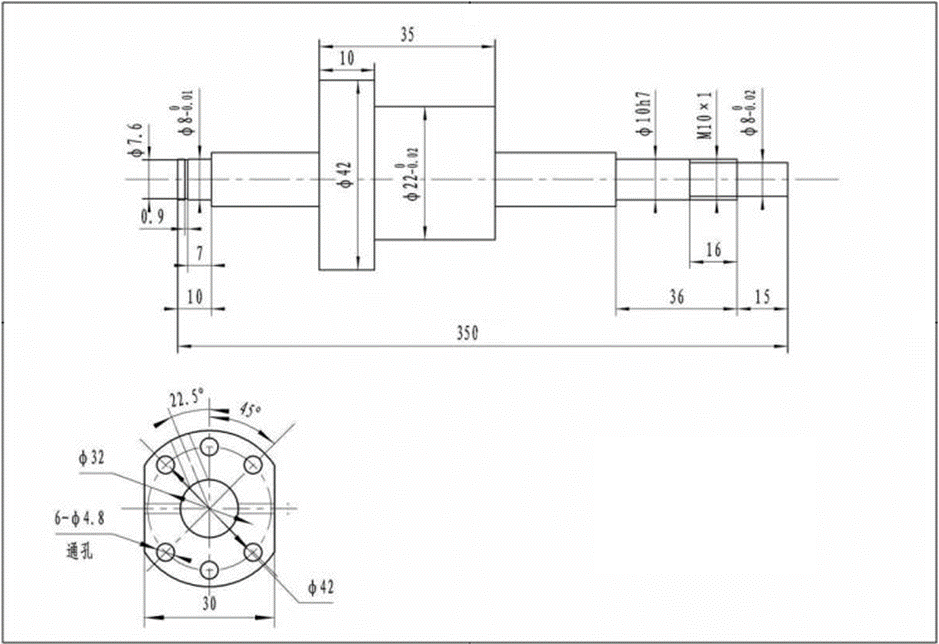 